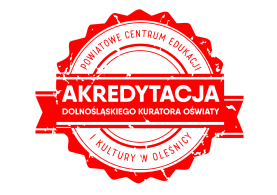 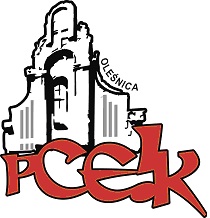 ZAPRASZAMY NA KURS DOSKONALĄCY z elementami psychologii rozwoju osobistego 
Szkolenie stacjonarneKOD:  W24Adresaci:  Nauczyciele edukacji wczesnoszkolnejCele:  Wyposażenie uczestników szkolenia w wiedzę i umiejętności, które gwarantują satysfakcję        z wykonywanej pracy w edukacji wczesnoszkolnej i podniesienie jakości pracy placówki macierzystej.PROGRAM SZKOLENIA:Uczestnik: Potrafi, wykorzystując różnorodne narzędzia,  prawidłowo przeprowadzić wstępną diagnozę ucznia klasy pierwszej.Zna program nauczania edukacji wczesnoszkolnej i potrafi go  dostosować do potrzeb i warunków swojej grupy uczniów.Zna teorię inteligencji wielorakich i jej praktyczne zastosowanie. Potrafi prawidłowo określić typ inteligencji dziecka.Zna rolę nauczyciela w rozwijaniu inteligencji wielorakich dzieci.Identyfikuje trudności w uczeniu się, deficyty uwagi oraz specjalne potrzeby edukacyjne swoich uczniów.Zna przekaz treści Piramidy Maslowa, Piramidy Logana oraz Efektu Krugera-Dunninga.Zna podstawowe style komunikacji.Potrafi prawidłowo wykorzystać swój osobisty potencjał.Potrafi przygotować ucznia do świadomego uczestnictwa  w kulturze i obcowania z literaturą.Zna zasady tworzenia autorskich programów.Ma potrzebę rozwijać u uczniów wyobraźnię, wrażliwość  i inwencję twórczą.Zna różne sposoby oceniania ucznia oraz  zasady oceniania kształtującego.Podnosi swoje kwalifikacje w celu podniesienia jakości kształcenia. Umie motywować siebie oraz uczniów do pracy.Umacnia poczucie własnej wartości.Poznaje szereg zabaw wyciszających, aktywizujących i motywujących.Termin spotkania I –    16.09.2020 r.    godz. 14:00 – 6 godz. dydaktycznych                                            Pozostałe terminy do uzgodnienia z grupą                                     verteCzas trwania całego kursu – 32 godziny dydaktyczne Miejsce – Spotkanie w Powiatowym Centrum Edukacji i Kultury w OleśnicyOsoba prowadząca  -  Urszula Ewertowska – konsultant ds. edukacji wczesnoszkolnej w PCEiK w Oleśnicy. Pedagog twórczości. Praktykujący nauczyciel edukacji wczesnoszkolnej z 34-letnim stażem pracy. Lider Wewnątrzszkolnego Doskonalenia Nauczycieli. Szkolny Organizator Rozwoju Edukacji. Certyfikowany coach pomagający uczniom, rodzicom, nauczycielom osiągnąć zaplanowane cele przez dostarczanie narzędzi psychologii interdyscyplinarnej. Pasjonatka Teorii Inteligencji Wielorakich. Autorka motywujących do działania książek - powieści dla dzieci. Osoba, której nie interesuje przeciętność, narzekanie i szukanie winnych.Osoby zainteresowane udziałem w formie doskonalenia prosimy o przesyłanie zgłoszeń do 14.09.2020 r. Zgłoszenie na szkolenie następuje poprzez wypełnienie formularza (załączonego do zaproszenia) i przesłanie go pocztą mailową do PCEiK. Ponadto przyjmujemy telefoniczne zgłoszenia na szkolenia. W przypadku korzystania z kontaktu telefonicznego konieczne jest wypełnienie formularza zgłoszenia w dniu rozpoczęcia szkolenia. Uwaga! Ilość miejsc ograniczona. Decyduje kolejność zapisów.Odpłatność:● nauczyciele z placówek oświatowych prowadzonych przez Miasta i Gminy, które podpisały z PCEiK porozumienie dotyczące doskonalenia zawodowego nauczycieli na 2020 rok oraz z placówek prowadzonych przez Starostwo Powiatowe w Oleśnicy –  200 zł●  nauczyciele z placówek oświatowych prowadzonych przez Miasta i Gminy, które nie podpisały z PCEiK porozumienia dotyczącego doskonalenia zawodowego nauczycieli na 2020 rok, nauczyciele z placówek niepublicznych  – 400 złWpłaty na konto bankowe Numer konta: 26 9584 0008 2001 0011 4736 0005Rezygnacja z udziału w formie doskonalenia musi nastąpić w formie pisemnej (np. e-mail), najpóźniej na 3 dni robocze przed rozpoczęciem szkolenia. Rezygnacja w terminie późniejszym wiąże się z koniecznością pokrycia kosztów organizacyjnych w wysokości 50%. Nieobecność na szkoleniu nie zwalnia z dokonania opłaty.